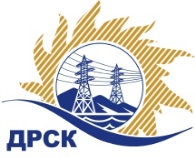 Акционерное Общество«Дальневосточная распределительная сетевая  компания»Протокол № 462/УКС-ВПзаседания закупочной комиссии по выбору победителя по открытому запросу предложений  на право заключения Договора на выполнение работ «ПИР Реконструкция ПС 110 кВ Бурейск, филиал АЭС», закупка 1135  р. 2.1.1 ГКПЗ 2017№ ЕИС – 31705056356ПРИСУТСТВОВАЛИ: члены постоянно действующей Закупочной комиссии АО «ДРСК»  2-го уровня.ВОПРОСЫ, ВЫНОСИМЫЕ НА РАССМОТРЕНИЕ ЗАКУПОЧНОЙ КОМИССИИ: Об утверждении результатов процедуры переторжки.Об отклонении заявки ООО "Проектный Центр Сибири" Об итоговой ранжировке заявок.О выборе победителя запроса предложений.РЕШИЛИ:По вопросу № 1Признать процедуру переторжки состоявшейся.Утвердить окончательные цены заявок участниковПо вопросу № 2Отклонить заявку Участника ООО "Проектный Центр Сибири" (630082, г. Новосибирск, ул. Михаила Перевозчикова, д. 7, кв. 2) от дальнейшего рассмотрения как несоответствующую требованиям пункта  2.10.11 Документации о закупке.По вопросу № 3Утвердить итоговую ранжировку заявокПо вопросу № 41. Признать Победителем запроса предложений на право заключение договора на выполнение работ «ПИР Реконструкция ПС 110 кВ Бурейск, филиал АЭС» участника, занявшего первое место по степени предпочтительности для заказчика ООО "Техно Базис" (664001, г. Иркутск, ул. Рабочего Штаба, 1/5, оф. 8) на условиях: стоимость заявки 3 389 000,00 руб. без учета НДС (3 999 020,00 руб. с учетом НДС). Срок выполнения: с момента заключения договора до 30 декабря 2017 г. Условия оплаты: в течение 30 (тридцати) календарных дней с момента подписания актов сдачи-приемки выполненных работ. Гарантийные обязательства: согласно раздела 6 проекта договора.Исп. Коротаева Т.В.Тел. (4162) 397-205город  Благовещенск«07» июня  2017 года№п/пНаименование Участника закупки и место нахожденияОкончательная цена заявки, руб. без НДС1ООО "Проектный Центр Сибири" (630082, г. Новосибирск, ул. Михаила Перевозчикова, д. 7, кв. 2)4 500 000,002ООО «Северный Стандарт» (119180, г. Москва, 1-й Хвостов переулок, д. 11А)4 237 500,003ООО "Техно Базис" (664001, г. Иркутск, ул. Рабочего Штаба, 1/5, оф. 8)3 389 000,00Основания для отклоненияВ ранее представленном согласии на передачу персональных данных и иных охраняемых законом данных, истек срок действия (29.03.2017 г.), что не соответствует требованиям пункта 2.10.10 и пункта  4.2.14 Документации о закупке.Место в итоговой ранжировкеНаименование и адрес участникаОкончательная цена заявки, руб. без НДСИтоговая оценка предпочтительностиСтрана происхождения1 местоООО "Техно Базис" (664001, г. Иркутск, ул. Рабочего Штаба, 1/5, оф. 8)3 389 000,001,61РФ2 местоООО «Северный Стандарт» (119180, г. Москва, 1-й Хвостов переулок, д. 11А)4 237 500,000,87РФОтветственный секретарь Закупочной комиссии 2 уровня АО «ДРСК»___________________М.Г. Елисеева